Publicado en Valencia el 14/02/2017 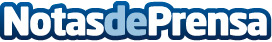 Moos, una marca que apuesta por la tendencia y el canal onlineHace algo más de un año que Moos ha pasado de vender en puntos de venta tradicionales al mundo digital ofreciendo así un servicio online que permitirá a las clientas realizar sus compras de manera sencilla y cómoda a través de Internet desde cualquier parte de España. La tienda online de Moos cuenta con una gran variedad de accesorios y complementos donde los estampados visten muchas de las coleccionesDatos de contacto:lucia+ 34.96.344.41.35Nota de prensa publicada en: https://www.notasdeprensa.es/moos-una-marca-que-apuesta-por-la-tendencia-y Categorias: Moda Sociedad Madrid E-Commerce Consumo http://www.notasdeprensa.es